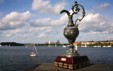 Gaff Yacht Society Racing Clubinbjuder tillKappseglingomThe Scandal Beauty Trophy ochSvensk Löseni SandhamnSöndagen den 8 augusti 2021Datum: Söndag den 8 augusti 2021Plats: SandhamnTävlingens nivå: BlåBåtklass: 	Kappseglingen innehåller 2 separata tävlingar.The Scandal Beauty Trophy Race (TSBTR)Alla gaffelriggade båtar och övriga klassiska båtar (se punkt 2.5) med minst 40 kvm segelyta. Spinnaker är inte tillåtet!Svensk Lösen (SvL)Klassiska båtar (se punkt 2.5) med mindre än 40 kvm segelyta.Arrangör: Gaff Yacht Society Racing Club1.	ReglerTävlingen genomförs i överensstämmelse med reglerna så som de är definierade i Kappseglingsreglerna (KSR) och med Appendix S samt SRS-reglerna.Seglingsföreskrifter består av föreskrifterna i KSR Appendix S, Standarseglingsföreskrifter och kompletterande seglingsföreskrifter, som kommer att finnas på den officiella anslagstavlan placerad vid KSSS´ klubbhus i Sandhamn samt publiceras på Sailarena.1.3	Tävlande ska ha på sig personlig flytutrustning när båten har lämnat land, utom kortvarigt byte eller justering av kläder eller personlig utrustning. Våtdräkter och torrdräkter är inte personlig flytutrustning. En båt som bryter mot den här regeln kan varnas eller straffas på det sätt som protestkommittén finner lämpligt. 2.	Villkor för att delta2.1	Tävlande båt ska vara ansvarsförsäkrad.2.2	Tävlande båt ska kunna visa upp giltigt mätbrev eller motsvarande senast vid skepparmötet.2.3	Tävlingen gäller öppen klass och den som är ansvarig ombord ska vara medlem av en klubb ansluten till Svenska Seglarförbundet eller till sin nationella myndighet.
2.4	Den som är ansvarig ombord ska fylla minst 18 år det år tävlingen genomförs.
2.5	Tävlingen är öppen för alla klassiska segelbåtar.	Med klassiska segelbåtar avses båtar som är äldre än 40 år, eller båtar byggda enligt en officiell mätregel eller på en ritning som är äldre än 40 år eller båtar med gaffelrigg. Även båtar tillhörande entypsklasser designade för 40 år sedan eller tidigare kan deltaga, liksom andra båtar med klassiskt utseende men i det senare fallet efter godkännande i varje enskilt fall från Kappseglingskommittén.2.6	Båtar med SRS-tal angivet i SRS. tabellen 2021 eller med SRS mätbrev, tävlar med detta handikapp-tal. Båtar som saknar SRS-tal, blir tilldelade ett fiktivt handikapp-tal, som kan komma att beräknas med det s.k. ALMA-talets beräkningsmodell och sedan konverteras till motsvarande SRS-tal.2.7	Den arrangerande myndigheten (klubben) förbehåller sig rätten att för all framtid och utan kompensation till tävlingsdeltagarna och efter eget gottfinnande använda och visa foton och filmer från deltagande båtar och dess besättningar under tävlingen.3.	Anmälan3.1	Anmälan ska göras i Sailarena senast måndagen den 2 augusti 2021.3.2	Anmälningsavgiften är vid anmälan senast den 30 juli 2021	TSBTR och Svensk Lösen		750 kronor	Gaffelriggade jakter, reducerat pris	350 kronor 	och betalas i Sailarena i samband med anmälan. 	Efteranmälan medges till och med den 5 augusti med 50% förhöjd avgift. (1 125Kr resp. 525 kr.)I anmälningsavgiften ingår:	Klubbens kostnader för arrangemanget	En tävlingsavgift om 10 % av anmälningsavgiften, dock inte högre än 100 kr per deltagande båt. Avgiften betalar klubben till Svenska Seglarförbundet.		Mingel i samband med prisutdelningen	Priser och graveringar.4.	Registrering och besiktning4.1	Registrering ska göras på Tävlingsexpeditionen mellan 8:30 och 9:30 tävlingsdagen4.2	Den som är ansvarig ombord ska kunna styrka klubbmedlemskap.4.3	Mätbrev ska kunna visas upp innan båt kappseglar om båten är anmäld med SRS-tal, som inte finns angivet i SRS-tabellen.5.	Seglingsföreskrifter och information5.1	Seglingsföreskrifter och annan officiell information kommer att finnas tillgängligt på den officiella anslagstavlan, på GYS hemsida www.gys.se och på www.sailarena.com. Seglingsföreskrifter kommer även att finnas i begränsad upplaga vid Skepparmötet. Startlistor publiceras efterhand på Sailarena.5.2	Kappseglingskommittén kommer när det är möjligt och lämpligt att sända information om bana, starttider, säkerhet m.m. på VHF, kanal 77. 5.3	Nedräkning till start kommer utöver flaggsignaler att ske över	VHF, kanal 77.6.	Tidsprogram6.1	Tävlingsexpeditionen är öppen tävlingsdagen från klockan 08:30 men håller stängt under seglingarna.Skepparmöte för The Scandal Beauty Trophy Race och Svensk Lösen söndag 8 augusti kl. 09:30Planerade tider för starterPlanerad tid för varningssignal för The Scandal Beauty Trophy Race: Söndag kl. 10:55 och för
Svensk Lösen ca. 10 min.efter start för The Scandal Beauty Trophy Race.Sista varningssignal kommer att ges senast kl 14.15 tävlingsdagen.Prisutdelning sker så snart som möjligt efter tävlingarnas slut på söndagen.Skepparmöte och prisutdelning äger rum utanför KSSS´ klubbhus i Sandhamn 7.	Genomförande7.1	Regattan omfattar två helt skilda kappseglingar under söndagen. Varje kappsegling omfattar en segling.	Båtar med en mätt segelarea om minst 40 kvadratmeter och gaffelriggade båtar seglar i The Scandal Beauty Trophy Race. Dessa båtar startar i en egen start. Cirka 10 minuter efter starten för The Scandal Beauty Trophy Race startar båtar med mätt segelarea under 40 kvadratmeter en segling om pokalen Svensk Lösen.8.	Kappseglingsområde och bana8.1	Seglingarna sker på en distansbana i farvattnen i närheten av Sandhamn. Banan är markerad med fasta märken och planeras omfatta maximalt två varv. Start och mål samt bansträckning tillkännages senast på skepparmötet.8.2	Kappseglingskommittén ska försöka anpassa banan så att en kappsegling tar ca 120 minuter att segla.8.3	Under kappseglingen är det inte tillåtet att segla in i eller genom någon form av skyddsområde. Dessa är att betrakta som hinder i banan.9.	Protester och straff 9.1	KSR appendix T1 gäller och T1b ändras så att straffet är 5 % tillägg på seglad tid.9.2	Alternativa straff för brott mot KSR del 2 kommer att tillämpas, så att ett tvåsvängsstraff är bytt mot ett ensvängsstraff. Detta ändrar KSR 44.110.	Poängberäkning10.1	Lågpoängssystemet i KSR Appendix A gäller.11.	Priser11.1	Rikligt med priser kommer att delas ut och alla priser är vandringspriser. Mest ärofullt är förstås The Scandal Beauty Trophy, men Svensk Lösen är också mycket ärofullt. Ett ännu inte utdelat pris för ”Regattans bästa prestation har instiftats av GYSRC – ”Micke Matuska Memorial”.11.2	Vunna vandringspriser skall återlämnas. Närmare uppgifter om vart och när kommer att meddelas alla pristagare i god tid inför kommande års seglingar.Datum: Stockholm 23 april 2021Kappseglingskommittén inom GYS Racing ClubBilagaAllmänna upplysningarVi följer givetvis myndigheternas Coronarestriktioner, vilket bland annat kan innebära att tävlingarna kan komma att ställas in.MåltiderAfter SailI samband med prisutdelningen kommer en lättare måltid med dryck att serveras.HamnfaciliteterKSSS´ hamn i Sandhamn kommer ej att kunna utnyttjas för de tävlande undantaget de båtar som deltagit i Sandhamnsregattan. Övriga deltagande båtar hänvisas till KSSS´ hamn på Telegrafholmen eller Lökholmen.